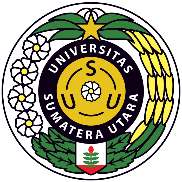 UNIVERSITAS SUMATERA UTARA (USU)FAKULTAS TEKNIKDEPARTEMEN TEKNIK ELEKTROUNIVERSITAS SUMATERA UTARA (USU)FAKULTAS TEKNIKDEPARTEMEN TEKNIK ELEKTROUNIVERSITAS SUMATERA UTARA (USU)FAKULTAS TEKNIKDEPARTEMEN TEKNIK ELEKTROUNIVERSITAS SUMATERA UTARA (USU)FAKULTAS TEKNIKDEPARTEMEN TEKNIK ELEKTROUNIVERSITAS SUMATERA UTARA (USU)FAKULTAS TEKNIKDEPARTEMEN TEKNIK ELEKTROUNIVERSITAS SUMATERA UTARA (USU)FAKULTAS TEKNIKDEPARTEMEN TEKNIK ELEKTROUNIVERSITAS SUMATERA UTARA (USU)FAKULTAS TEKNIKDEPARTEMEN TEKNIK ELEKTROUNIVERSITAS SUMATERA UTARA (USU)FAKULTAS TEKNIKDEPARTEMEN TEKNIK ELEKTROKode DokumenRENCANA PEMBELAJARAN SEMESTERRENCANA PEMBELAJARAN SEMESTERRENCANA PEMBELAJARAN SEMESTERRENCANA PEMBELAJARAN SEMESTERRENCANA PEMBELAJARAN SEMESTERRENCANA PEMBELAJARAN SEMESTERRENCANA PEMBELAJARAN SEMESTERRENCANA PEMBELAJARAN SEMESTERRENCANA PEMBELAJARAN SEMESTERRENCANA PEMBELAJARAN SEMESTERMATA KULIAH (MK)MATA KULIAH (MK)MATA KULIAH (MK)KODERumpun MKBOBOT (sks)BOBOT (sks)SEMESTERTgl PenyusunanTgl PenyusunanPemrograman 1Pemrograman 1Pemrograman 1TEE110927 AGUSTUS 20227 AGUSTUS 2022OTORISASI / PENGESAHANOTORISASI / PENGESAHANOTORISASI / PENGESAHANDosen Pengembang RPSDosen Pengembang RPSKoordinator RMKKoordinator RMKKa ProdiKa ProdiKa ProdiOTORISASI / PENGESAHANOTORISASI / PENGESAHANOTORISASI / PENGESAHANTigor H Nasution, ST, MTRyandika Afdila, ST., M.EngScTigor H Nasution, ST, MTRyandika Afdila, ST., M.EngScTigor H Nasution, ST., MTTigor H Nasution, ST., MTSuherman, ST., M.Comp., Ph.DSuherman, ST., M.Comp., Ph.DSuherman, ST., M.Comp., Ph.DCapaian PembelajaranCapaian PembelajaranCPL-PRODI yang dibebankan pada MK         CPL-PRODI yang dibebankan pada MK         CPL-PRODI yang dibebankan pada MK         Capaian PembelajaranCapaian PembelajaranCPL-1Mampu menerapkan pengetahuan matematika, ilmu pengetahuan alam/atau material, teknologi informasi dan kerekayasaan untuk mendapatkan pemahaman menyeluruh tentang prinsip-prinsip Teknik Elektro.Mampu menerapkan pengetahuan matematika, ilmu pengetahuan alam/atau material, teknologi informasi dan kerekayasaan untuk mendapatkan pemahaman menyeluruh tentang prinsip-prinsip Teknik Elektro.Mampu menerapkan pengetahuan matematika, ilmu pengetahuan alam/atau material, teknologi informasi dan kerekayasaan untuk mendapatkan pemahaman menyeluruh tentang prinsip-prinsip Teknik Elektro.Mampu menerapkan pengetahuan matematika, ilmu pengetahuan alam/atau material, teknologi informasi dan kerekayasaan untuk mendapatkan pemahaman menyeluruh tentang prinsip-prinsip Teknik Elektro.Mampu menerapkan pengetahuan matematika, ilmu pengetahuan alam/atau material, teknologi informasi dan kerekayasaan untuk mendapatkan pemahaman menyeluruh tentang prinsip-prinsip Teknik Elektro.Mampu menerapkan pengetahuan matematika, ilmu pengetahuan alam/atau material, teknologi informasi dan kerekayasaan untuk mendapatkan pemahaman menyeluruh tentang prinsip-prinsip Teknik Elektro.Mampu menerapkan pengetahuan matematika, ilmu pengetahuan alam/atau material, teknologi informasi dan kerekayasaan untuk mendapatkan pemahaman menyeluruh tentang prinsip-prinsip Teknik Elektro.Capaian PembelajaranCapaian PembelajaranCPL-2Mampu mendesain komponen, sistem dan/atau proses untuk memenuhi kebutuhan yang diharapkan oleh masyarakat dengan dihadapkan pada batasan realistik yang meliputi aspek hukum, ekonomi, lingkungan, sosial, politik, kesehatan dan keselamatan, keberlanjutan.Mampu mendesain komponen, sistem dan/atau proses untuk memenuhi kebutuhan yang diharapkan oleh masyarakat dengan dihadapkan pada batasan realistik yang meliputi aspek hukum, ekonomi, lingkungan, sosial, politik, kesehatan dan keselamatan, keberlanjutan.Mampu mendesain komponen, sistem dan/atau proses untuk memenuhi kebutuhan yang diharapkan oleh masyarakat dengan dihadapkan pada batasan realistik yang meliputi aspek hukum, ekonomi, lingkungan, sosial, politik, kesehatan dan keselamatan, keberlanjutan.Mampu mendesain komponen, sistem dan/atau proses untuk memenuhi kebutuhan yang diharapkan oleh masyarakat dengan dihadapkan pada batasan realistik yang meliputi aspek hukum, ekonomi, lingkungan, sosial, politik, kesehatan dan keselamatan, keberlanjutan.Mampu mendesain komponen, sistem dan/atau proses untuk memenuhi kebutuhan yang diharapkan oleh masyarakat dengan dihadapkan pada batasan realistik yang meliputi aspek hukum, ekonomi, lingkungan, sosial, politik, kesehatan dan keselamatan, keberlanjutan.Mampu mendesain komponen, sistem dan/atau proses untuk memenuhi kebutuhan yang diharapkan oleh masyarakat dengan dihadapkan pada batasan realistik yang meliputi aspek hukum, ekonomi, lingkungan, sosial, politik, kesehatan dan keselamatan, keberlanjutan.Mampu mendesain komponen, sistem dan/atau proses untuk memenuhi kebutuhan yang diharapkan oleh masyarakat dengan dihadapkan pada batasan realistik yang meliputi aspek hukum, ekonomi, lingkungan, sosial, politik, kesehatan dan keselamatan, keberlanjutan.Capaian PembelajaranCapaian PembelajaranCPL-3Mampu mendesain eksperimen laboratorium dan/atau lapangan serta menganalisis dan mengartikan data untuk memperkuat penilaian teknik khususnya dalam bidang Teknik Elektro.Mampu mendesain eksperimen laboratorium dan/atau lapangan serta menganalisis dan mengartikan data untuk memperkuat penilaian teknik khususnya dalam bidang Teknik Elektro.Mampu mendesain eksperimen laboratorium dan/atau lapangan serta menganalisis dan mengartikan data untuk memperkuat penilaian teknik khususnya dalam bidang Teknik Elektro.Mampu mendesain eksperimen laboratorium dan/atau lapangan serta menganalisis dan mengartikan data untuk memperkuat penilaian teknik khususnya dalam bidang Teknik Elektro.Mampu mendesain eksperimen laboratorium dan/atau lapangan serta menganalisis dan mengartikan data untuk memperkuat penilaian teknik khususnya dalam bidang Teknik Elektro.Mampu mendesain eksperimen laboratorium dan/atau lapangan serta menganalisis dan mengartikan data untuk memperkuat penilaian teknik khususnya dalam bidang Teknik Elektro.Mampu mendesain eksperimen laboratorium dan/atau lapangan serta menganalisis dan mengartikan data untuk memperkuat penilaian teknik khususnya dalam bidang Teknik Elektro.Capaian PembelajaranCapaian PembelajaranCPL-4Mampu menyelesaikan permasalahan teknik khususnya dalam bidang Teknik Elektro secara bertanggungjawab dan memenuhi etika profesi.Mampu menyelesaikan permasalahan teknik khususnya dalam bidang Teknik Elektro secara bertanggungjawab dan memenuhi etika profesi.Mampu menyelesaikan permasalahan teknik khususnya dalam bidang Teknik Elektro secara bertanggungjawab dan memenuhi etika profesi.Mampu menyelesaikan permasalahan teknik khususnya dalam bidang Teknik Elektro secara bertanggungjawab dan memenuhi etika profesi.Mampu menyelesaikan permasalahan teknik khususnya dalam bidang Teknik Elektro secara bertanggungjawab dan memenuhi etika profesi.Mampu menyelesaikan permasalahan teknik khususnya dalam bidang Teknik Elektro secara bertanggungjawab dan memenuhi etika profesi.Mampu menyelesaikan permasalahan teknik khususnya dalam bidang Teknik Elektro secara bertanggungjawab dan memenuhi etika profesi.Capaian PembelajaranCapaian PembelajaranCapaian Pembelajaran Mata Kuliah (CPMK) Capaian Pembelajaran Mata Kuliah (CPMK) Capaian Pembelajaran Mata Kuliah (CPMK) Capaian PembelajaranCapaian PembelajaranCPMK 1Mampu memahami konsep dasar pemrograman Mampu memahami konsep dasar pemrograman Mampu memahami konsep dasar pemrograman Mampu memahami konsep dasar pemrograman Mampu memahami konsep dasar pemrograman Mampu memahami konsep dasar pemrograman Mampu memahami konsep dasar pemrograman Capaian PembelajaranCapaian PembelajaranCPMK 2Mahasiswa mampu merumuskan algoritma untuk memecahkan permasalahan keteknikanMahasiswa mampu merumuskan algoritma untuk memecahkan permasalahan keteknikanMahasiswa mampu merumuskan algoritma untuk memecahkan permasalahan keteknikanMahasiswa mampu merumuskan algoritma untuk memecahkan permasalahan keteknikanMahasiswa mampu merumuskan algoritma untuk memecahkan permasalahan keteknikanMahasiswa mampu merumuskan algoritma untuk memecahkan permasalahan keteknikanMahasiswa mampu merumuskan algoritma untuk memecahkan permasalahan keteknikanCapaian PembelajaranCapaian PembelajaranCPMK 3Mahasiswa mampu membuat program sederhana dengan memanfaatkan tools pemrogramanMahasiswa mampu membuat program sederhana dengan memanfaatkan tools pemrogramanMahasiswa mampu membuat program sederhana dengan memanfaatkan tools pemrogramanMahasiswa mampu membuat program sederhana dengan memanfaatkan tools pemrogramanMahasiswa mampu membuat program sederhana dengan memanfaatkan tools pemrogramanMahasiswa mampu membuat program sederhana dengan memanfaatkan tools pemrogramanMahasiswa mampu membuat program sederhana dengan memanfaatkan tools pemrogramanCapaian PembelajaranCapaian PembelajaranCPMK 4Mahasiswa mampu mengaplikasikan konsep pemrograman untuk menganalisa dan memvisualisasikan dataMahasiswa mampu mengaplikasikan konsep pemrograman untuk menganalisa dan memvisualisasikan dataMahasiswa mampu mengaplikasikan konsep pemrograman untuk menganalisa dan memvisualisasikan dataMahasiswa mampu mengaplikasikan konsep pemrograman untuk menganalisa dan memvisualisasikan dataMahasiswa mampu mengaplikasikan konsep pemrograman untuk menganalisa dan memvisualisasikan dataMahasiswa mampu mengaplikasikan konsep pemrograman untuk menganalisa dan memvisualisasikan dataMahasiswa mampu mengaplikasikan konsep pemrograman untuk menganalisa dan memvisualisasikan dataPeta CPL – CPMKPeta CPL – CPMKDiskripsi Singkat MKDiskripsi Singkat MKSecara garis besar, mata kuliah ini akan melatih kompetensi antara lain menguasai konsep-konsep pemrograman umum serta bahasa pemrograman berorientasi objek modern, mampu merancang dan mengimplementasikan program sederhana, mampu menguji apakah suatu program sudah berjalan dengan benar, serta mampu menulis program yang dapat memecahkan persoalan sederhana.Secara garis besar, mata kuliah ini akan melatih kompetensi antara lain menguasai konsep-konsep pemrograman umum serta bahasa pemrograman berorientasi objek modern, mampu merancang dan mengimplementasikan program sederhana, mampu menguji apakah suatu program sudah berjalan dengan benar, serta mampu menulis program yang dapat memecahkan persoalan sederhana.Secara garis besar, mata kuliah ini akan melatih kompetensi antara lain menguasai konsep-konsep pemrograman umum serta bahasa pemrograman berorientasi objek modern, mampu merancang dan mengimplementasikan program sederhana, mampu menguji apakah suatu program sudah berjalan dengan benar, serta mampu menulis program yang dapat memecahkan persoalan sederhana.Secara garis besar, mata kuliah ini akan melatih kompetensi antara lain menguasai konsep-konsep pemrograman umum serta bahasa pemrograman berorientasi objek modern, mampu merancang dan mengimplementasikan program sederhana, mampu menguji apakah suatu program sudah berjalan dengan benar, serta mampu menulis program yang dapat memecahkan persoalan sederhana.Secara garis besar, mata kuliah ini akan melatih kompetensi antara lain menguasai konsep-konsep pemrograman umum serta bahasa pemrograman berorientasi objek modern, mampu merancang dan mengimplementasikan program sederhana, mampu menguji apakah suatu program sudah berjalan dengan benar, serta mampu menulis program yang dapat memecahkan persoalan sederhana.Secara garis besar, mata kuliah ini akan melatih kompetensi antara lain menguasai konsep-konsep pemrograman umum serta bahasa pemrograman berorientasi objek modern, mampu merancang dan mengimplementasikan program sederhana, mampu menguji apakah suatu program sudah berjalan dengan benar, serta mampu menulis program yang dapat memecahkan persoalan sederhana.Secara garis besar, mata kuliah ini akan melatih kompetensi antara lain menguasai konsep-konsep pemrograman umum serta bahasa pemrograman berorientasi objek modern, mampu merancang dan mengimplementasikan program sederhana, mampu menguji apakah suatu program sudah berjalan dengan benar, serta mampu menulis program yang dapat memecahkan persoalan sederhana.Secara garis besar, mata kuliah ini akan melatih kompetensi antara lain menguasai konsep-konsep pemrograman umum serta bahasa pemrograman berorientasi objek modern, mampu merancang dan mengimplementasikan program sederhana, mampu menguji apakah suatu program sudah berjalan dengan benar, serta mampu menulis program yang dapat memecahkan persoalan sederhana.Bahan Kajian: Materi pembelajaranBahan Kajian: Materi pembelajaran1. Konsep Algoritma dan Pemrograman 2. Pengenalan Bahasa Pemrograman Python 3. Peubah, Tipe data dan Operator4. Percabangan 5. Perulangan 6. List, Tuple dan Dictionary 7. String8. Operasi File9. Fungsi 10.  Pengolahan data menggunakan Numpy11. Visualisasi data menggunakan Matplotlib1. Konsep Algoritma dan Pemrograman 2. Pengenalan Bahasa Pemrograman Python 3. Peubah, Tipe data dan Operator4. Percabangan 5. Perulangan 6. List, Tuple dan Dictionary 7. String8. Operasi File9. Fungsi 10.  Pengolahan data menggunakan Numpy11. Visualisasi data menggunakan Matplotlib1. Konsep Algoritma dan Pemrograman 2. Pengenalan Bahasa Pemrograman Python 3. Peubah, Tipe data dan Operator4. Percabangan 5. Perulangan 6. List, Tuple dan Dictionary 7. String8. Operasi File9. Fungsi 10.  Pengolahan data menggunakan Numpy11. Visualisasi data menggunakan Matplotlib1. Konsep Algoritma dan Pemrograman 2. Pengenalan Bahasa Pemrograman Python 3. Peubah, Tipe data dan Operator4. Percabangan 5. Perulangan 6. List, Tuple dan Dictionary 7. String8. Operasi File9. Fungsi 10.  Pengolahan data menggunakan Numpy11. Visualisasi data menggunakan Matplotlib1. Konsep Algoritma dan Pemrograman 2. Pengenalan Bahasa Pemrograman Python 3. Peubah, Tipe data dan Operator4. Percabangan 5. Perulangan 6. List, Tuple dan Dictionary 7. String8. Operasi File9. Fungsi 10.  Pengolahan data menggunakan Numpy11. Visualisasi data menggunakan Matplotlib1. Konsep Algoritma dan Pemrograman 2. Pengenalan Bahasa Pemrograman Python 3. Peubah, Tipe data dan Operator4. Percabangan 5. Perulangan 6. List, Tuple dan Dictionary 7. String8. Operasi File9. Fungsi 10.  Pengolahan data menggunakan Numpy11. Visualisasi data menggunakan Matplotlib1. Konsep Algoritma dan Pemrograman 2. Pengenalan Bahasa Pemrograman Python 3. Peubah, Tipe data dan Operator4. Percabangan 5. Perulangan 6. List, Tuple dan Dictionary 7. String8. Operasi File9. Fungsi 10.  Pengolahan data menggunakan Numpy11. Visualisasi data menggunakan Matplotlib1. Konsep Algoritma dan Pemrograman 2. Pengenalan Bahasa Pemrograman Python 3. Peubah, Tipe data dan Operator4. Percabangan 5. Perulangan 6. List, Tuple dan Dictionary 7. String8. Operasi File9. Fungsi 10.  Pengolahan data menggunakan Numpy11. Visualisasi data menggunakan MatplotlibPustakaPustakaUtama:PustakaPustakaAlgoritma dan Pemrograman dalam Bahasa Pascal dan C. Munir, Rinaldi, 2007Mark Lutz, Learning Python, 5th Edition Fifth EditionZed Shaw, Learn Python 3 the Hard WayThomas H. Cormen, Introduction to Algorithms, 3rd EditionAlgoritma dan Pemrograman dalam Bahasa Pascal dan C. Munir, Rinaldi, 2007Mark Lutz, Learning Python, 5th Edition Fifth EditionZed Shaw, Learn Python 3 the Hard WayThomas H. Cormen, Introduction to Algorithms, 3rd EditionAlgoritma dan Pemrograman dalam Bahasa Pascal dan C. Munir, Rinaldi, 2007Mark Lutz, Learning Python, 5th Edition Fifth EditionZed Shaw, Learn Python 3 the Hard WayThomas H. Cormen, Introduction to Algorithms, 3rd EditionAlgoritma dan Pemrograman dalam Bahasa Pascal dan C. Munir, Rinaldi, 2007Mark Lutz, Learning Python, 5th Edition Fifth EditionZed Shaw, Learn Python 3 the Hard WayThomas H. Cormen, Introduction to Algorithms, 3rd EditionAlgoritma dan Pemrograman dalam Bahasa Pascal dan C. Munir, Rinaldi, 2007Mark Lutz, Learning Python, 5th Edition Fifth EditionZed Shaw, Learn Python 3 the Hard WayThomas H. Cormen, Introduction to Algorithms, 3rd EditionAlgoritma dan Pemrograman dalam Bahasa Pascal dan C. Munir, Rinaldi, 2007Mark Lutz, Learning Python, 5th Edition Fifth EditionZed Shaw, Learn Python 3 the Hard WayThomas H. Cormen, Introduction to Algorithms, 3rd EditionAlgoritma dan Pemrograman dalam Bahasa Pascal dan C. Munir, Rinaldi, 2007Mark Lutz, Learning Python, 5th Edition Fifth EditionZed Shaw, Learn Python 3 the Hard WayThomas H. Cormen, Introduction to Algorithms, 3rd EditionAlgoritma dan Pemrograman dalam Bahasa Pascal dan C. Munir, Rinaldi, 2007Mark Lutz, Learning Python, 5th Edition Fifth EditionZed Shaw, Learn Python 3 the Hard WayThomas H. Cormen, Introduction to Algorithms, 3rd EditionPustakaPustakaPendukung:PustakaPustakaAl Sweigart, Automate the Boring Stuff with Python, 2nd EditionAllen B. Downey, Think Python, 2nd EditionAl Sweigart, Automate the Boring Stuff with Python, 2nd EditionAllen B. Downey, Think Python, 2nd EditionAl Sweigart, Automate the Boring Stuff with Python, 2nd EditionAllen B. Downey, Think Python, 2nd EditionAl Sweigart, Automate the Boring Stuff with Python, 2nd EditionAllen B. Downey, Think Python, 2nd EditionAl Sweigart, Automate the Boring Stuff with Python, 2nd EditionAllen B. Downey, Think Python, 2nd EditionAl Sweigart, Automate the Boring Stuff with Python, 2nd EditionAllen B. Downey, Think Python, 2nd EditionAl Sweigart, Automate the Boring Stuff with Python, 2nd EditionAllen B. Downey, Think Python, 2nd EditionAl Sweigart, Automate the Boring Stuff with Python, 2nd EditionAllen B. Downey, Think Python, 2nd EditionDosen PengampuDosen PengampuRyandika Afdila, ST., M.EngScRyandika Afdila, ST., M.EngScRyandika Afdila, ST., M.EngScRyandika Afdila, ST., M.EngScRyandika Afdila, ST., M.EngScRyandika Afdila, ST., M.EngScRyandika Afdila, ST., M.EngScRyandika Afdila, ST., M.EngScMatakuliah syaratMatakuliah syarat--------Mg Ke-Kemampuan akhir tiap tahapan belajar (Sub-CPMK)PenilaianPenilaianBantuk Pembelajaran;Metode Pembelajaran;Penugasan Mahasiswa;[ Estimasi Waktu]Bantuk Pembelajaran;Metode Pembelajaran;Penugasan Mahasiswa;[ Estimasi Waktu]Materi Pembelajaran[Pustaka]Bobot Penilaian (%)Mg Ke-Kemampuan akhir tiap tahapan belajar (Sub-CPMK)IndikatorKriteria & TeknikBantuk Pembelajaran;Metode Pembelajaran;Penugasan Mahasiswa;[ Estimasi Waktu]Bantuk Pembelajaran;Metode Pembelajaran;Penugasan Mahasiswa;[ Estimasi Waktu]Materi Pembelajaran[Pustaka]Bobot Penilaian (%)(1)(2)(3)(4)Tatap Muka (5)Daring (6)(7)(8)1Mahasiswa menguasai teori pengantar pemrograman komputer dan algoritma    The accuracy in providing the information required     The student’s fluency in reading the memo (spelling, intonation, and speed)    The correctness of the student’s answers Kriteria:Marking SchemeBentuk:Worksheet (Non-Tes)Reading the memo provided.Responding to the opening questions given.Completing the table (problem-solution) according to the information in the memo.Finding the word or phrase with similar meaning (synonym) according to the information in the memo.Classifying the words or phrases with the correct headings.BM [(1x(2x60”)]Kegiatan:Reviewing the previous lessons.Reading the added learning materials.Recording the presence.Responding to opening questions in the ‘Discussion Forum’ section. Submitting the assigned tasks.PT [(1x(2x60”)]Task 3:Restating the information obtained in the form of an a-150-words paragraph. Moda (Learning Management System):elearning@usu.ac.idTM [(1x(2x50”)]Kegiatan:Making notes of the learning materials explained.Responding to the questions or instructions given.Completing all the provided exercises individually.Discussing the exercises completed.Media:Power Point Presentation (PPT)Zoom Meeting Audio RecordingEnglish HandoutMetode Pembelajaran:Online LectureDiscussionSelf-Paced LearningPokok Bahasan:Pengantar Pemrograman Komputer dan algoritmaReferensi:[1], [4]5%2Mahasiswa memahami algoritma dan bahasa pemrograman Python dasar seperti: hello word, editor Python, menampilkan output di console, membaca input dari keyboard, operasi aritmatika    The accuracy in providing the information required     The student’s fluency in reading the memo (spelling, intonation, and speed)    The correctness of the student’s answers Kriteria:Marking SchemeBentuk:Worksheet (Non-Tes)Reading the memo provided.Responding to the opening questions given.Completing the table (problem-solution) according to the information in the memo.Finding the word or phrase with similar meaning (synonym) according to the information in the memo.Classifying the words or phrases with the correct headings.BM [(1x(2x60”)]Kegiatan:Reviewing the previous lessons.Reading the added learning materials.Recording the presence.Responding to opening questions in the ‘Discussion Forum’ section. Submitting the assigned tasks.PT [(1x(2x60”)]Task 3:Restating the information obtained in the form of an a-150-words paragraph. Moda (Learning Management System):elearning@usu.ac.idTM [(1x(2x50”)]Kegiatan:Making notes of the learning materials explained.Responding to the questions or instructions given.Completing all the provided exercises individually.Discussing the exercises completed.Media:Power Point Presentation (PPT)Zoom Meeting Audio RecordingEnglish HandoutMetode Pembelajaran:Online LectureDiscussionSelf-Paced LearningPokok Bahasan:Algoritma dan bahasa Pemrograman PYTHON dasar seperti: Hello Word, Editor PYTHON, Menampilkan Output Di Console, Membaca Input Dari Keyboard, Operasi AritmatikaReferensi:[1],[2],[3],[4]5%3Mahasiswa menguasai , algoritma, bahasa pemrograman Python: : hello word, editor Python, menampilkan output di console, membaca input dari keyboard, operasi aritmatika    The accuracy in providing the information required     The student’s fluency in reading the memo (spelling, intonation, and speed)    The correctness of the student’s answers Kriteria:Marking SchemeBentuk:Worksheet (Non-Tes)Reading the memo provided.Responding to the opening questions given.Completing the table (problem-solution) according to the information in the memo.Finding the word or phrase with similar meaning (synonym) according to the information in the memo.Classifying the words or phrases with the correct headings.BM [(1x(2x60”)]Kegiatan:Reviewing the previous lessons.Reading the added learning materials.Recording the presence.Responding to opening questions in the ‘Discussion Forum’ section. Submitting the assigned tasks.PT [(1x(2x60”)]Task 3:Restating the information obtained in the form of an a-150-words paragraph. Moda (Learning Management System):elearning@usu.ac.idTM [(1x(2x50”)]Kegiatan:Making notes of the learning materials explained.Responding to the questions or instructions given.Completing all the provided exercises individually.Discussing the exercises completed.Media:Power Point Presentation (PPT)Zoom Meeting Audio RecordingEnglish HandoutMetode Pembelajaran:Online LectureDiscussionSelf-Paced LearningPokok Bahasan:, Algoritma , Bahasa Pemrograman PYTHON: : Hello Word, Editor PYTHON, Menampilkan Output Di Console, Membaca Input Dari Keyboard, Operasi AritmatikaReferensi:[1],[2],[3],[4]5%4Mahasiswa mampu menerapkan teori , tipe data, variable dan konstanta, konsep keputusan: logika if, if majemuk dan switch    The accuracy in providing the information required     The student’s fluency in reading the memo (spelling, intonation, and speed)    The correctness of the student’s answers Kriteria:Marking SchemeBentuk:Worksheet (Non-Tes)Reading the memo provided.Responding to the opening questions given.Completing the table (problem-solution) according to the information in the memo.Finding the word or phrase with similar meaning (synonym) according to the information in the memo.Classifying the words or phrases with the correct headings.BM [(1x(2x60”)]Kegiatan:Reviewing the previous lessons.Reading the added learning materials.Recording the presence.Responding to opening questions in the ‘Discussion Forum’ section. Submitting the assigned tasks.PT [(1x(2x60”)]Task 3:Restating the information obtained in the form of an a-150-words paragraph. Moda (Learning Management System):elearning@usu.ac.idTM [(1x(2x50”)]Kegiatan:Making notes of the learning materials explained.Responding to the questions or instructions given.Completing all the provided exercises individually.Discussing the exercises completed.Media:Power Point Presentation (PPT)Zoom Meeting Audio RecordingEnglish HandoutMetode Pembelajaran:Online LectureDiscussionSelf-Paced LearningPokok Bahasan:, Tipe Data, Variable dan Konstanta , Konsep Keputusan: Logika If, If Majemuk dan SwitchReferensi:[1],[2],[3],[4]5%5Mahasiswa dapat mengerjakan latihan tentang praktikum konsep keputusan: logika if, if majemuk dan switch    The accuracy in providing the information required     The student’s fluency in reading the memo (spelling, intonation, and speed)    The correctness of the student’s answers Kriteria:Marking SchemeBentuk:Worksheet (Non-Tes)Reading the memo provided.Responding to the opening questions given.Completing the table (problem-solution) according to the information in the memo.Finding the word or phrase with similar meaning (synonym) according to the information in the memo.Classifying the words or phrases with the correct headings.BM [(1x(2x60”)]Kegiatan:Reviewing the previous lessons.Reading the added learning materials.Recording the presence.Responding to opening questions in the ‘Discussion Forum’ section. Submitting the assigned tasks.PT [(1x(2x60”)]Task 3:Restating the information obtained in the form of an a-150-words paragraph. Moda (Learning Management System):elearning@usu.ac.idTM [(1x(2x50”)]Kegiatan:Making notes of the learning materials explained.Responding to the questions or instructions given.Completing all the provided exercises individually.Discussing the exercises completed.Media:Power Point Presentation (PPT)Zoom Meeting Audio RecordingEnglish HandoutMetode Pembelajaran:Online LectureDiscussionSelf-Paced LearningPokok Bahasan:Praktikum Konsep Keputusan: Logika If, If Majemuk dan SwitchReferensi:[1],[2],[3],[4]5%6Mahasiswa memahami perkembangan teori perulangan: for, while dan do-while    The accuracy in providing the information required     The student’s fluency in reading the memo (spelling, intonation, and speed)    The correctness of the student’s answers Kriteria:Marking SchemeBentuk:Worksheet (Non-Tes)Reading the memo provided.Responding to the opening questions given.Completing the table (problem-solution) according to the information in the memo.Finding the word or phrase with similar meaning (synonym) according to the information in the memo.Classifying the words or phrases with the correct headings.BM [(1x(2x60”)]Kegiatan:Reviewing the previous lessons.Reading the added learning materials.Recording the presence.Responding to opening questions in the ‘Discussion Forum’ section. Submitting the assigned tasks.PT [(1x(2x60”)]Task 3:Restating the information obtained in the form of an a-150-words paragraph. Moda (Learning Management System):elearning@usu.ac.idTM [(1x(2x50”)]Kegiatan:Making notes of the learning materials explained.Responding to the questions or instructions given.Completing all the provided exercises individually.Discussing the exercises completed.Media:Power Point Presentation (PPT)Zoom Meeting Audio RecordingEnglish HandoutMetode Pembelajaran:Online LectureDiscussionSelf-Paced LearningPokok Bahasan:Mahasiswa memahami perkembangan teori perulangan: for, while dan do-whileReferensi:[1],[2],[3],[4]5%7Mahasiswa dapat mempresentasikan pengetahuan praktikum konsep perulangan: for, while dan do-while    The accuracy in providing the information required     The student’s fluency in reading the memo (spelling, intonation, and speed)    The correctness of the student’s answers Kriteria:Marking SchemeBentuk:Worksheet (Non-Tes)Reading the memo provided.Responding to the opening questions given.Completing the table (problem-solution) according to the information in the memo.Finding the word or phrase with similar meaning (synonym) according to the information in the memo.Classifying the words or phrases with the correct headings.BM [(1x(2x60”)]Kegiatan:Reviewing the previous lessons.Reading the added learning materials.Recording the presence.Responding to opening questions in the ‘Discussion Forum’ section. Submitting the assigned tasks.PT [(1x(2x60”)]Task 3:Restating the information obtained in the form of an a-150-words paragraph. Moda (Learning Management System):elearning@usu.ac.idTM [(1x(2x50”)]Kegiatan:Making notes of the learning materials explained.Responding to the questions or instructions given.Completing all the provided exercises individually.Discussing the exercises completed.Media:Power Point Presentation (PPT)Zoom Meeting Audio RecordingEnglish HandoutMetode Pembelajaran:Online LectureDiscussionSelf-Paced LearningPokok Bahasan:Praktikum Konsep Perulangan: For, While dan Do-WhileReferensi:[1],[2],[3],[4]5%8UJIAN TENGAH SEMESTER9Mahasiswa menguasai teori konsep array, matriks dan strings: array indexing dan slicing    The accuracy in providing the information required     The student’s fluency in reading the memo (spelling, intonation, and speed)    The correctness of the student’s answers Kriteria:Marking SchemeBentuk:Worksheet (Non-Tes)Reading the memo provided.Responding to the opening questions given.Completing the table (problem-solution) according to the information in the memo.Finding the word or phrase with similar meaning (synonym) according to the information in the memo.Classifying the words or phrases with the correct headings.BM [(1x(2x60”)]Kegiatan:Reviewing the previous lessons.Reading the added learning materials.Recording the presence.Responding to opening questions in the ‘Discussion Forum’ section. Submitting the assigned tasks.PT [(1x(2x60”)]Task 3:Restating the information obtained in the form of an a-150-words paragraph. Moda (Learning Management System):elearning@usu.ac.idTM [(1x(2x50”)]Kegiatan:Making notes of the learning materials explained.Responding to the questions or instructions given.Completing all the provided exercises individually.Discussing the exercises completed.Media:Power Point Presentation (PPT)Zoom Meeting Audio RecordingEnglish HandoutMetode Pembelajaran:Online LectureDiscussionSelf-Paced LearningPokok Bahasan:Konsep Array, Matriks dan Strings: Array Indexing dan SlicingReferensi:[1],[2],[3],[4]5%10Mahasiswa memahami konsep array, matriks dan strings: array and strings manipulation    The accuracy in providing the information required     The student’s fluency in reading the memo (spelling, intonation, and speed)    The correctness of the student’s answers Kriteria:Marking SchemeBentuk:Worksheet (Non-Tes)Reading the memo provided.Responding to the opening questions given.Completing the table (problem-solution) according to the information in the memo.Finding the word or phrase with similar meaning (synonym) according to the information in the memo.Classifying the words or phrases with the correct headings.BM [(1x(2x60”)]Kegiatan:Reviewing the previous lessons.Reading the added learning materials.Recording the presence.Responding to opening questions in the ‘Discussion Forum’ section. Submitting the assigned tasks.PT [(1x(2x60”)]Task 3:Restating the information obtained in the form of an a-150-words paragraph. Moda (Learning Management System):elearning@usu.ac.idTM [(1x(2x50”)]Kegiatan:Making notes of the learning materials explained.Responding to the questions or instructions given.Completing all the provided exercises individually.Discussing the exercises completed.Media:Power Point Presentation (PPT)Zoom Meeting Audio RecordingEnglish HandoutMetode Pembelajaran:Online LectureDiscussionSelf-Paced LearningPokok Bahasan:Konsep Array, Matriks dan Strings: Array And Strings ManipulationReferensi:[1],[2],[3],[4]5%11Mahasiswa menguasai praktikum array, matriks dan string    The accuracy in providing the information required     The student’s fluency in reading the memo (spelling, intonation, and speed)    The correctness of the student’s answers Kriteria:Marking SchemeBentuk:Worksheet (Non-Tes)Reading the memo provided.Responding to the opening questions given.Completing the table (problem-solution) according to the information in the memo.Finding the word or phrase with similar meaning (synonym) according to the information in the memo.Classifying the words or phrases with the correct headings.BM [(1x(2x60”)]Kegiatan:Reviewing the previous lessons.Reading the added learning materials.Recording the presence.Responding to opening questions in the ‘Discussion Forum’ section. Submitting the assigned tasks.PT [(1x(2x60”)]Task 3:Restating the information obtained in the form of an a-150-words paragraph. Moda (Learning Management System):elearning@usu.ac.idTM [(1x(2x50”)]Kegiatan:Making notes of the learning materials explained.Responding to the questions or instructions given.Completing all the provided exercises individually.Discussing the exercises completed.Media:Power Point Presentation (PPT)Zoom Meeting Audio RecordingEnglish HandoutMetode Pembelajaran:Online LectureDiscussionSelf-Paced LearningPokok Bahasan:Praktikum Array, Matriks dan StringReferensi:[1],[2],[3],[4]5%12Mahasiswa mampu menerapkan teori pengujian program dan penelusuran error    The accuracy in providing the information required     The student’s fluency in reading the memo (spelling, intonation, and speed)    The correctness of the student’s answers Kriteria:Marking SchemeBentuk:Worksheet (Non-Tes)Reading the memo provided.Responding to the opening questions given.Completing the table (problem-solution) according to the information in the memo.Finding the word or phrase with similar meaning (synonym) according to the information in the memo.Classifying the words or phrases with the correct headings.BM [(1x(2x60”)]Kegiatan:Reviewing the previous lessons.Reading the added learning materials.Recording the presence.Responding to opening questions in the ‘Discussion Forum’ section. Submitting the assigned tasks.PT [(1x(2x60”)]Task 3:Restating the information obtained in the form of an a-150-words paragraph. Moda (Learning Management System):elearning@usu.ac.idTM [(1x(2x50”)]Kegiatan:Making notes of the learning materials explained.Responding to the questions or instructions given.Completing all the provided exercises individually.Discussing the exercises completed.Media:Power Point Presentation (PPT)Zoom Meeting Audio RecordingEnglish HandoutMetode Pembelajaran:Online LectureDiscussionSelf-Paced LearningPokok Bahasan:Pengujian Program dan Penelusuran ErrorReferensi:[1],[2],[3],[4]5%13Mahasiswa dapat mengerjakan latihan tentang konsep fungsi dan prosedur    The accuracy in providing the information required     The student’s fluency in reading the memo (spelling, intonation, and speed)    The correctness of the student’s answers Kriteria:Marking SchemeBentuk:Worksheet (Non-Tes)Reading the memo provided.Responding to the opening questions given.Completing the table (problem-solution) according to the information in the memo.Finding the word or phrase with similar meaning (synonym) according to the information in the memo.Classifying the words or phrases with the correct headings.BM [(1x(2x60”)]Kegiatan:Reviewing the previous lessons.Reading the added learning materials.Recording the presence.Responding to opening questions in the ‘Discussion Forum’ section. Submitting the assigned tasks.PT [(1x(2x60”)]Task 3:Restating the information obtained in the form of an a-150-words paragraph. Moda (Learning Management System):elearning@usu.ac.idTM [(1x(2x50”)]Kegiatan:Making notes of the learning materials explained.Responding to the questions or instructions given.Completing all the provided exercises individually.Discussing the exercises completed.Media:Power Point Presentation (PPT)Zoom Meeting Audio RecordingEnglish HandoutMetode Pembelajaran:Online LectureDiscussionSelf-Paced LearningPokok Bahasan:Konsep Fungsi dan ProsedurReferensi:[1],[2],[3],[4]5%14Mahasiswa memahami perkembangan teori praktikum konsep fungsi dan prosedur    The accuracy in providing the information required     The student’s fluency in reading the memo (spelling, intonation, and speed)    The correctness of the student’s answers Kriteria:Marking SchemeBentuk:Worksheet (Non-Tes)Reading the memo provided.Responding to the opening questions given.Completing the table (problem-solution) according to the information in the memo.Finding the word or phrase with similar meaning (synonym) according to the information in the memo.Classifying the words or phrases with the correct headings.BM [(1x(2x60”)]Kegiatan:Reviewing the previous lessons.Reading the added learning materials.Recording the presence.Responding to opening questions in the ‘Discussion Forum’ section. Submitting the assigned tasks.PT [(1x(2x60”)]Task 3:Restating the information obtained in the form of an a-150-words paragraph. Moda (Learning Management System):elearning@usu.ac.idTM [(1x(2x50”)]Kegiatan:Making notes of the learning materials explained.Responding to the questions or instructions given.Completing all the provided exercises individually.Discussing the exercises completed.Media:Power Point Presentation (PPT)Zoom Meeting Audio RecordingEnglish HandoutMetode Pembelajaran:Online LectureDiscussionSelf-Paced LearningPokok Bahasan:Praktikum Konsep Fungsi dan ProsedurReferensi:[1],[2],[3],[4]5%15Mahasiswa memahami konsep oop dan modularisasi    The accuracy in providing the information required     The student’s fluency in reading the memo (spelling, intonation, and speed)    The correctness of the student’s answers Kriteria:Marking SchemeBentuk:Worksheet (Non-Tes)Reading the memo provided.Responding to the opening questions given.Completing the table (problem-solution) according to the information in the memo.Finding the word or phrase with similar meaning (synonym) according to the information in the memo.Classifying the words or phrases with the correct headings.BM [(1x(2x60”)]Kegiatan:Reviewing the previous lessons.Reading the added learning materials.Recording the presence.Responding to opening questions in the ‘Discussion Forum’ section. Submitting the assigned tasks.PT [(1x(2x60”)]Task 3:Restating the information obtained in the form of an a-150-words paragraph. Moda (Learning Management System):elearning@usu.ac.idTM [(1x(2x50”)]Kegiatan:Making notes of the learning materials explained.Responding to the questions or instructions given.Completing all the provided exercises individually.Discussing the exercises completed.Media:Power Point Presentation (PPT)Zoom Meeting Audio RecordingEnglish HandoutMetode Pembelajaran:Online LectureDiscussionSelf-Paced LearningPokok Bahasan:Konsep Oop dan ModularisasiReferensi:[1],[2],[3],[4]5%16UJIAN AKHIR SEMESTERTotal Total Total Total Total Total 100